Poêle granule pellets RV 110 - Kw 11.0 - Ravelli . 325 m3 Chauffables
 
SORTIE AIR CHAUDE:
- 1 moteur air ventilation frontale- Habillage en faïence
- Couvercle en fonte
- Déflecteur en acier en creuset en fonte
- Porte avec vitre en verre céramique sérigraphié résistant à 750°C
- Contrôle des fonctions avec afficheur graphique et télécommande fournis de série
- Chrono thermostat de série
- Chauffage par ventilateur tangentiel
- Système automatique de nettoyage de la vitre.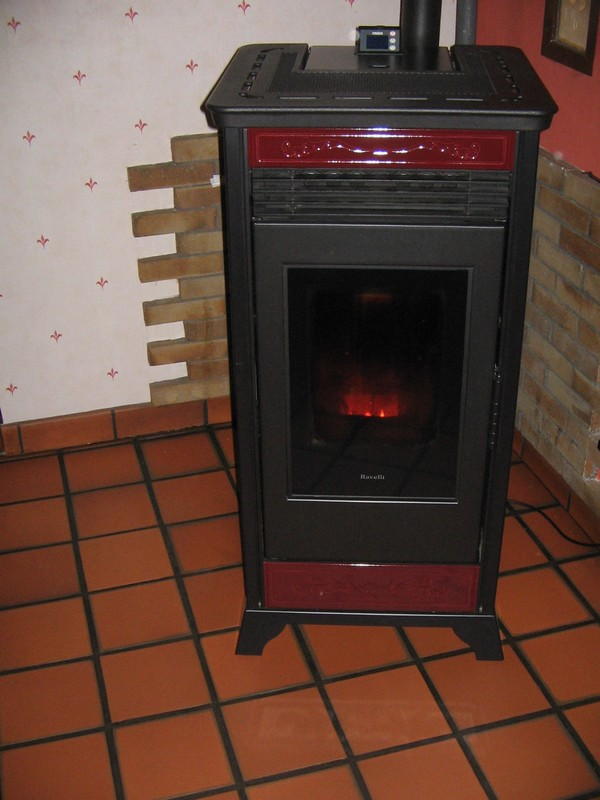 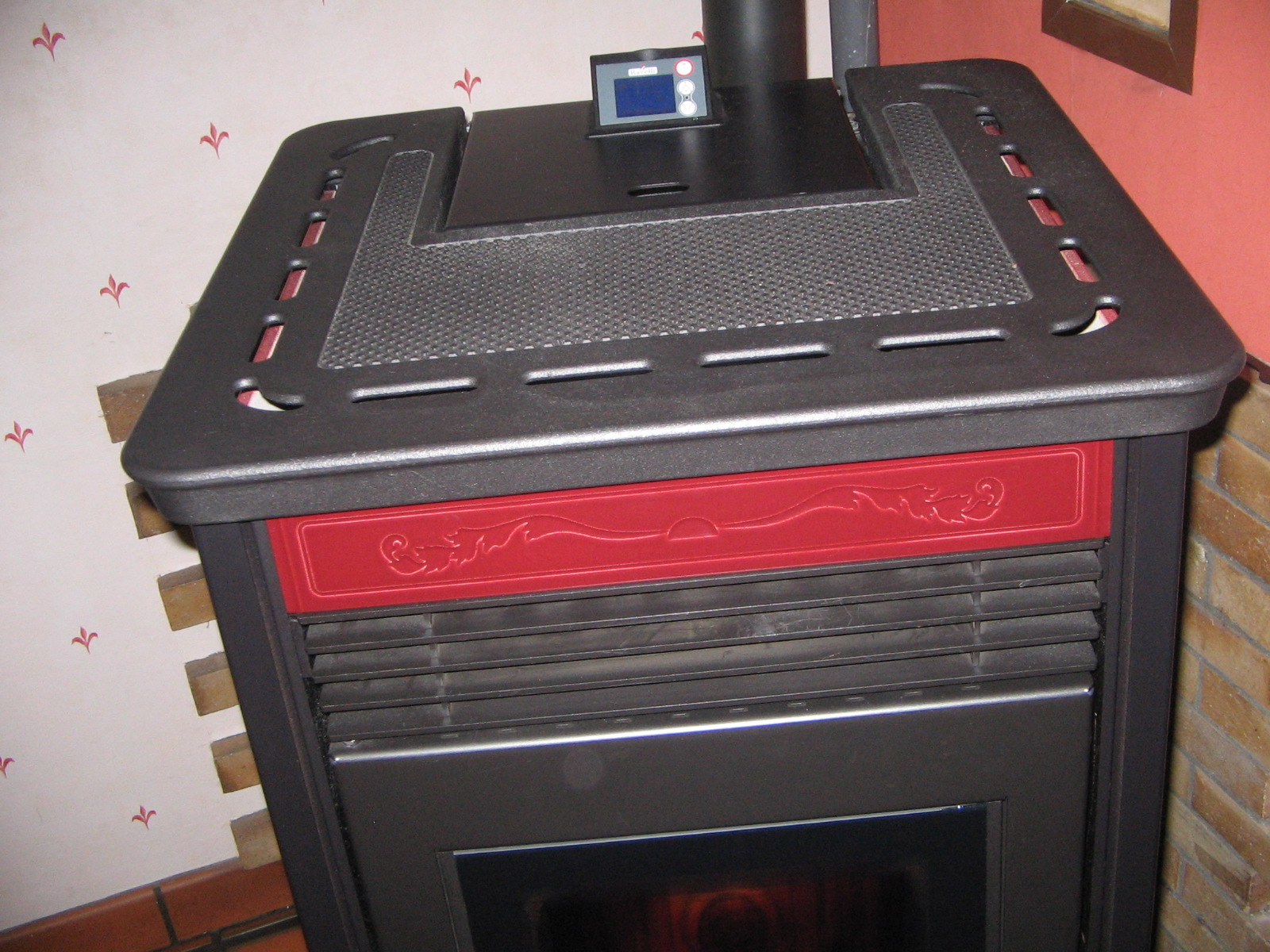 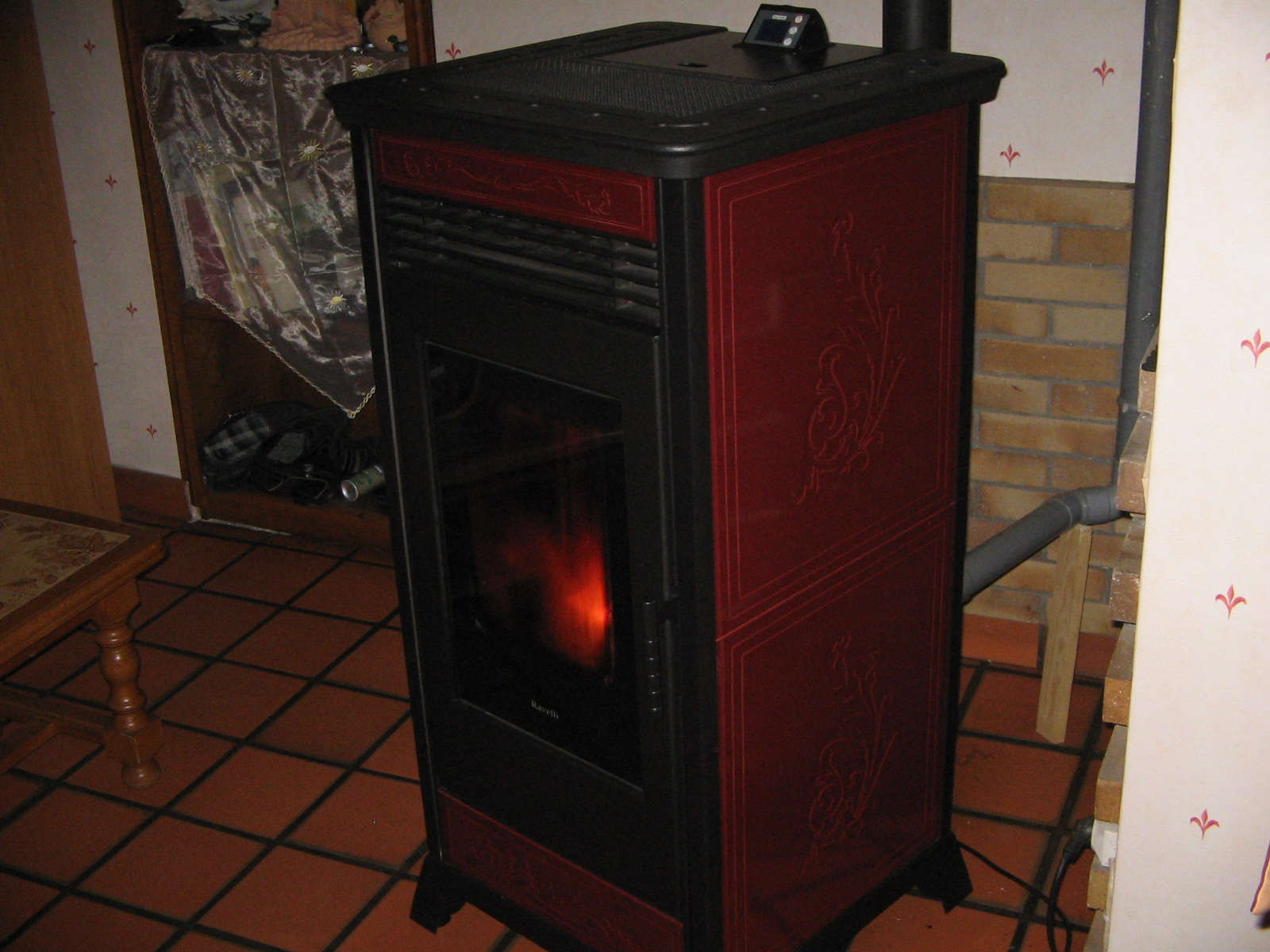 Dimensions B x H x PDimensions B x H x PDimensions B x H x P552 - 1115 - 556Puissance thermique nominale min/max (kw)Puissance thermique nominale min/max (kw)Puissance thermique nominale min/max (kw)3.3 - 11.0Consommation horaire - min/max (Kg/h)Consommation horaire - min/max (Kg/h)Consommation horaire - min/max (Kg/h)0.7 - 2.2Rendement (%)Rendement (%)Rendement (%)> 85%Tuyau sortie fumées postérieur (Ø mm)Tuyau sortie fumées postérieur (Ø mm)Tuyau sortie fumées postérieur (Ø mm)80Capacité réservoir (Kg)Capacité réservoir (Kg)Capacité réservoir (Kg)22Autonomie min/max (h)Autonomie min/max (h)Autonomie min/max (h)10.0 - 31.5Puissance électrique en exercice (W)Puissance électrique en exercice (W)Puissance électrique en exercice (W)110Poids (Kg)Poids (Kg)Poids (Kg)115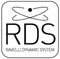 RAVELLI DYNAMIC SYSTEM
Le système innovant d’autorégulation des paramètres de combustion permettant de toujours garantir un rendement maximum et la sécurité des poêles.RAVELLI DYNAMIC SYSTEM
Le système innovant d’autorégulation des paramètres de combustion permettant de toujours garantir un rendement maximum et la sécurité des poêles.RAVELLI DYNAMIC SYSTEM
Le système innovant d’autorégulation des paramètres de combustion permettant de toujours garantir un rendement maximum et la sécurité des poêles.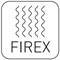 FIREX 600
Tous les produits du Groupe Ravelli ont une chambre de combustion réalisée en FIREX600, une matière à base de vermiculite, qui résulte de l’activité de recherche et de développement conduite par Groupe Ravelli.FIREX 600
Tous les produits du Groupe Ravelli ont une chambre de combustion réalisée en FIREX600, une matière à base de vermiculite, qui résulte de l’activité de recherche et de développement conduite par Groupe Ravelli.FIREX 600
Tous les produits du Groupe Ravelli ont une chambre de combustion réalisée en FIREX600, une matière à base de vermiculite, qui résulte de l’activité de recherche et de développement conduite par Groupe Ravelli.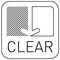 SYSTÈME DE NETOYAGE DU VERRE
Un canal d’air supplémentaire, situé audessus de la porte, crée un coussin d’air entre la flamme et la vitrocéramique, ce qui garantit sa netteté pendant plusieurs heures de fonctionnement.SYSTÈME DE NETOYAGE DU VERRE
Un canal d’air supplémentaire, situé audessus de la porte, crée un coussin d’air entre la flamme et la vitrocéramique, ce qui garantit sa netteté pendant plusieurs heures de fonctionnement.SYSTÈME DE NETOYAGE DU VERRE
Un canal d’air supplémentaire, situé audessus de la porte, crée un coussin d’air entre la flamme et la vitrocéramique, ce qui garantit sa netteté pendant plusieurs heures de fonctionnement.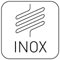 ÉCHANGEUR EN ACIER INOX
L’échangeur en acier inox augmente la résistance au feu en évitant les problèmes d’usure classiques.ÉCHANGEUR EN ACIER INOX
L’échangeur en acier inox augmente la résistance au feu en évitant les problèmes d’usure classiques.ÉCHANGEUR EN ACIER INOX
L’échangeur en acier inox augmente la résistance au feu en évitant les problèmes d’usure classiques.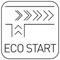 SYSTÈME D’ALLUMAGE RAPIDE ECO-START
Ce système garantit un allumage sûr et rapide du poêle, en réduisant le temps de travail de la résistance, ce qui augmente sa durée.SYSTÈME D’ALLUMAGE RAPIDE ECO-START
Ce système garantit un allumage sûr et rapide du poêle, en réduisant le temps de travail de la résistance, ce qui augmente sa durée.SYSTÈME D’ALLUMAGE RAPIDE ECO-START
Ce système garantit un allumage sûr et rapide du poêle, en réduisant le temps de travail de la résistance, ce qui augmente sa durée.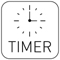 LE CHRONOTHERMOSTAT
Il permet de programmer deux horaires d’allumage et deux horaires de coupure du poêle, de manière à optimiser son utilisation en l’espace de la journée et de la semaine.LE CHRONOTHERMOSTAT
Il permet de programmer deux horaires d’allumage et deux horaires de coupure du poêle, de manière à optimiser son utilisation en l’espace de la journée et de la semaine.LE CHRONOTHERMOSTAT
Il permet de programmer deux horaires d’allumage et deux horaires de coupure du poêle, de manière à optimiser son utilisation en l’espace de la journée et de la semaine.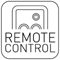 TÉLÉCOMMANDE
Elle est pratique et facile à utiliser pour effectuer des régulations de température et de puissance.TÉLÉCOMMANDE
Elle est pratique et facile à utiliser pour effectuer des régulations de température et de puissance.TÉLÉCOMMANDE
Elle est pratique et facile à utiliser pour effectuer des régulations de température et de puissance.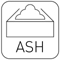 TIROIR À CENDRES
Tiroir facile à utiliser et pratique, qui sert à collecter les cendres.TIROIR À CENDRES
Tiroir facile à utiliser et pratique, qui sert à collecter les cendres.TIROIR À CENDRES
Tiroir facile à utiliser et pratique, qui sert à collecter les cendres.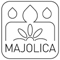 HABILLAGE EN FAÏENCE
Enrober un poêle avec les formes et les couleurs de la faïence augmente sûrement sa qualité esthétique, tout en assurant une meilleure diffusion de la chaleur.HABILLAGE EN FAÏENCE
Enrober un poêle avec les formes et les couleurs de la faïence augmente sûrement sa qualité esthétique, tout en assurant une meilleure diffusion de la chaleur.HABILLAGE EN FAÏENCE
Enrober un poêle avec les formes et les couleurs de la faïence augmente sûrement sa qualité esthétique, tout en assurant une meilleure diffusion de la chaleur.